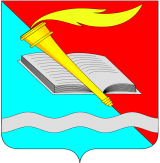 АДМИНИСТРАЦИЯ ФУРМАНОВСКОГО МУНИЦИПАЛЬНОГО РАЙОНА ПОСТАНОВЛЕНИЕ от      _24.05.____ 2023	                                                                                      №  __570_г. ФурмановО внесении изменений в постановление администрации Фурмановского муниципального района от 02.12.2019 № 965 «Об утверждении муниципальной программы «Формирование современной городской среды на территории Фурмановского городского поселения»Руководствуясь Федеральным законом от 06.10.2003 №131-ФЗ «Об общих принципах организации местного самоуправления в Российской Федерации», Уставом Фурмановского муниципального района, администрация Фурмановского муниципального района п о с т а н о в л я е т:1. Внести в постановление от 02.12.2019 №965 «Об утверждении муниципальной программы «Формирования современной городской среды на территории Фурмановского городского поселения» изменения, изложив пункт 2 в следующей редакции:«2. Настоящее постановление вступает в силу с 1 января 2020 года.»2. Внести в приложение к постановлению администрации Фурмановского муниципального района от 02.12.2019 №965 «Об утверждении муниципальной программы «Формирования современной городской среды на территории Фурмановского городского поселения» следующие изменения:2.1. В паспорте муниципальной программы «Формирование современной городской среды на территории Фурмановского городского поселения» (далее – программа):2.1.1. в разделе 3. «Цель и ожидаемые результаты реализации Муниципальной программы» слова:«Программа реализуется посредством двух подпрограмм:Подпрограмма «Благоустройство дворовых территорий многоквартирных домов».Подпрограмма «Благоустройство общественных территорий».»заменить на слова: «Программа реализуется посредством трех подпрограмм:1.Подпрограмма «Благоустройство дворовых территорий многоквартирных домов».2. Подпрограмма «Благоустройство общественных территорий».3.Подпрограмма «Благоустройство территорий, в рамках поддержки местных инициатив»2.1.2. Подпункт 1.1 пункта 5 «Ресурсное обеспечение подпрограммы», приложения №2 к программе, изложить в следующей редакции:3. Настоящее постановление опубликовать в сборнике нормативных правовых актов «Вестник администрации Фурмановского муниципального района и Совета Фурмановского муниципального района» и разместить на официальном сайте администрации Фурмановского муниципального района www.furmanov.su.4. Настоящее постановление вступает в силу  с момента подписания.5. Контроль за исполнением настоящего постановления возложить на первого заместителя главы администрации Фурмановского муниципального района Белова В.Е.Глава Фурмановскогомуниципального района                                                                              П.Н. КолесниковА.С. Инзин+7-901-039-13-21А.А. Смирнова+7-901-039-13-78№ п/пНаименование мероприятия, источник финансирова- нияИсполни- тель2020 годтыс.руб.2021 годтыс.руб.2022 годтыс.руб.2023 годтыс.руб.2024 годтыс.руб.2025 годтыс.руб.1.1.Реализация программы формирования современной городской средыОтдел архи-тектуры4 377,900 2221 991,568 4230 015,789 472 021, 265 280,000,001.1.Бюджет Фурмановского городского поселенияОтдел архи-тектуры2,302 9511,568 4215, 789 471, 063 260,000,001.1.Областной бюджетОтдел архи-тектуры43,755 97219,800300,00020,  202 020,000,001.1.Федеральный бюджетОтдел архи-тектуры4 331,841 3021 760,20029 700,0002 000, 000 00,000,00